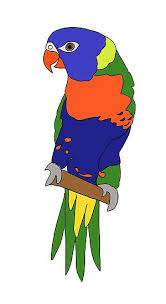 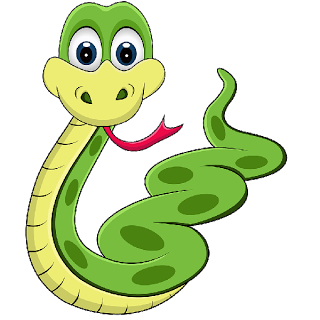                        Dear…………………….Come help us celebrate 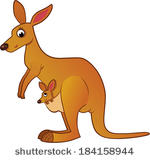 ___________________________________________’s BirthdayOn the WILD SIDE!Where:               Billabong SanctuaryDate: ………………………………….Time: ………………..RSVP:   ………………………………………………………..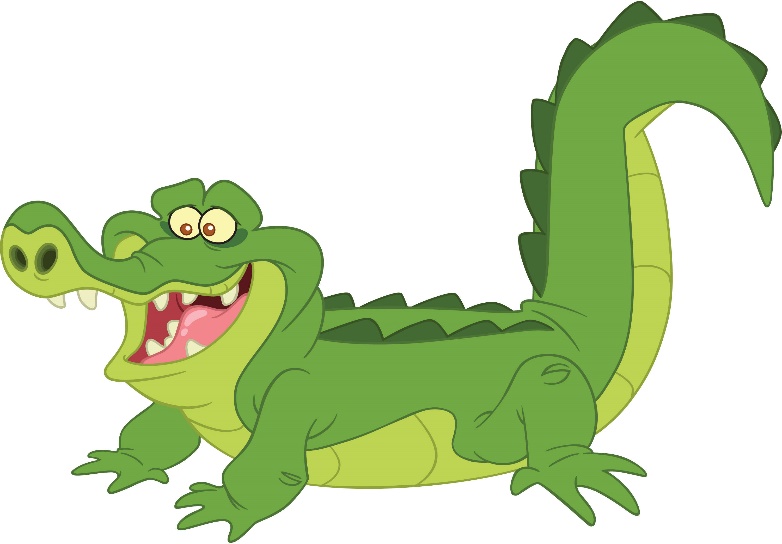 